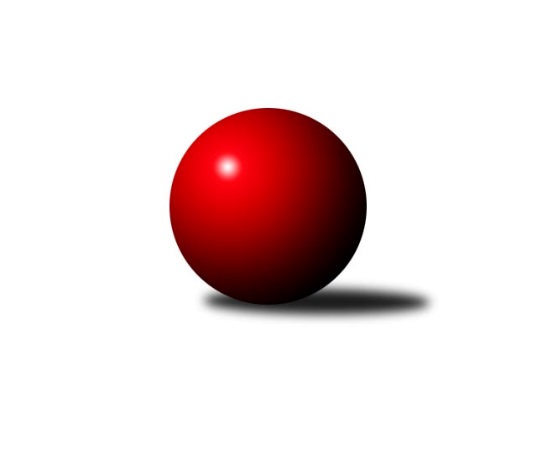 Č.18Ročník 2018/2019	20.5.2024 Okresní přebor - skupina B 2018/2019Statistika 18. kolaTabulka družstev:		družstvo	záp	výh	rem	proh	skore	sety	průměr	body	plné	dorážka	chyby	1.	TJ Sokol Duchcov B	15	12	0	3	69.0 : 21.0 	(79.0 : 41.0)	1617	24	1129	488	34.4	2.	KO Česká Kamenice B	17	12	0	5	71.0 : 31.0 	(92.0 : 44.0)	1544	24	1102	442	37.6	3.	Sokol Roudnice nad Labem	17	11	0	6	63.0 : 39.0 	(83.5 : 52.5)	1576	22	1106	470	33.8	4.	KK Hvězda Trnovany C	17	11	0	6	59.0 : 43.0 	(73.0 : 63.0)	1516	22	1092	425	40.9	5.	ASK Lovosice B	16	10	0	6	56.0 : 40.0 	(70.0 : 58.0)	1557	20	1092	464	37.7	6.	TJ Union Děčín	16	9	1	6	54.0 : 42.0 	(69.0 : 59.0)	1495	19	1077	419	44.3	7.	Sokol Ústí nad Labem B	16	9	0	7	50.0 : 46.0 	(63.5 : 64.5)	1502	18	1080	423	44.6	8.	Sokol Ústí nad Labem C	17	9	0	8	56.0 : 46.0 	(71.5 : 64.5)	1561	18	1118	443	40.8	9.	TJ Teplice Letná C	17	8	0	9	47.0 : 55.0 	(65.5 : 70.5)	1552	16	1100	452	43.1	10.	TJ Lokomotiva Ústí n. L. C	17	6	1	10	42.0 : 60.0 	(61.0 : 75.0)	1501	13	1086	414	45.8	11.	TJ Kovostroj Děčín C	16	6	0	10	37.0 : 59.0 	(51.0 : 77.0)	1487	12	1059	428	48.8	12.	SKK Bohušovice C	17	2	0	15	25.0 : 77.0 	(46.5 : 89.5)	1380	4	1016	364	55.9	13.	TJ Teplice Letná D	16	1	0	15	13.0 : 83.0 	(30.5 : 97.5)	1371	2	1014	357	64.7Tabulka doma:		družstvo	záp	výh	rem	proh	skore	sety	průměr	body	maximum	minimum	1.	KK Hvězda Trnovany C	9	9	0	0	44.0 : 10.0 	(52.0 : 20.0)	1613	18	1645	1570	2.	TJ Union Děčín	8	8	0	0	39.0 : 9.0 	(47.5 : 16.5)	1451	16	1523	1380	3.	Sokol Ústí nad Labem B	8	8	0	0	39.0 : 9.0 	(43.5 : 20.5)	1515	16	1571	1455	4.	KO Česká Kamenice B	9	8	0	1	45.0 : 9.0 	(55.0 : 17.0)	1593	16	1646	1512	5.	ASK Lovosice B	8	7	0	1	38.0 : 10.0 	(45.0 : 19.0)	1551	14	1632	1478	6.	Sokol Ústí nad Labem C	9	7	0	2	39.0 : 15.0 	(45.5 : 26.5)	1547	14	1606	1472	7.	TJ Sokol Duchcov B	8	6	0	2	37.0 : 11.0 	(45.5 : 18.5)	1696	12	1738	1653	8.	Sokol Roudnice nad Labem	9	6	0	3	38.0 : 16.0 	(51.5 : 20.5)	1611	12	1682	1555	9.	TJ Kovostroj Děčín C	8	5	0	3	24.0 : 24.0 	(30.5 : 33.5)	1484	10	1569	1355	10.	TJ Lokomotiva Ústí n. L. C	8	4	1	3	26.0 : 22.0 	(39.0 : 25.0)	1639	9	1704	1528	11.	TJ Teplice Letná C	8	4	0	4	25.0 : 23.0 	(30.0 : 34.0)	1544	8	1665	1455	12.	TJ Teplice Letná D	7	1	0	6	8.0 : 34.0 	(19.0 : 37.0)	1409	2	1473	1357	13.	SKK Bohušovice C	8	1	0	7	13.0 : 35.0 	(25.5 : 38.5)	1468	2	1565	1398Tabulka venku:		družstvo	záp	výh	rem	proh	skore	sety	průměr	body	maximum	minimum	1.	TJ Sokol Duchcov B	7	6	0	1	32.0 : 10.0 	(33.5 : 22.5)	1605	12	1730	1380	2.	Sokol Roudnice nad Labem	8	5	0	3	25.0 : 23.0 	(32.0 : 32.0)	1571	10	1699	1460	3.	KO Česká Kamenice B	8	4	0	4	26.0 : 22.0 	(37.0 : 27.0)	1537	8	1660	1350	4.	TJ Teplice Letná C	9	4	0	5	22.0 : 32.0 	(35.5 : 36.5)	1554	8	1686	1307	5.	ASK Lovosice B	8	3	0	5	18.0 : 30.0 	(25.0 : 39.0)	1563	6	1636	1397	6.	Sokol Ústí nad Labem C	8	2	0	6	17.0 : 31.0 	(26.0 : 38.0)	1558	4	1662	1463	7.	KK Hvězda Trnovany C	8	2	0	6	15.0 : 33.0 	(21.0 : 43.0)	1504	4	1662	1339	8.	TJ Lokomotiva Ústí n. L. C	9	2	0	7	16.0 : 38.0 	(22.0 : 50.0)	1481	4	1543	1331	9.	TJ Union Děčín	8	1	1	6	15.0 : 33.0 	(21.5 : 42.5)	1503	3	1607	1275	10.	TJ Kovostroj Děčín C	8	1	0	7	13.0 : 35.0 	(20.5 : 43.5)	1487	2	1670	1310	11.	Sokol Ústí nad Labem B	8	1	0	7	11.0 : 37.0 	(20.0 : 44.0)	1510	2	1586	1419	12.	SKK Bohušovice C	9	1	0	8	12.0 : 42.0 	(21.0 : 51.0)	1388	2	1540	1312	13.	TJ Teplice Letná D	9	0	0	9	5.0 : 49.0 	(11.5 : 60.5)	1367	0	1463	1216Tabulka podzimní části:		družstvo	záp	výh	rem	proh	skore	sety	průměr	body	doma	venku	1.	TJ Sokol Duchcov B	12	10	0	2	57.0 : 15.0 	(63.5 : 32.5)	1618	20 	5 	0 	1 	5 	0 	1	2.	KK Hvězda Trnovany C	12	8	0	4	44.0 : 28.0 	(50.5 : 45.5)	1533	16 	6 	0 	0 	2 	0 	4	3.	TJ Union Děčín	12	7	1	4	44.0 : 28.0 	(55.5 : 40.5)	1495	15 	6 	0 	0 	1 	1 	4	4.	KO Česká Kamenice B	12	7	0	5	44.0 : 28.0 	(60.0 : 36.0)	1526	14 	5 	0 	1 	2 	0 	4	5.	ASK Lovosice B	12	7	0	5	43.0 : 29.0 	(56.0 : 40.0)	1541	14 	6 	0 	1 	1 	0 	4	6.	Sokol Roudnice nad Labem	12	7	0	5	41.0 : 31.0 	(60.5 : 35.5)	1557	14 	5 	0 	2 	2 	0 	3	7.	Sokol Ústí nad Labem C	12	7	0	5	41.0 : 31.0 	(50.5 : 45.5)	1546	14 	5 	0 	1 	2 	0 	4	8.	TJ Teplice Letná C	12	7	0	5	38.0 : 34.0 	(51.0 : 45.0)	1579	14 	4 	0 	2 	3 	0 	3	9.	Sokol Ústí nad Labem B	12	7	0	5	35.0 : 37.0 	(43.0 : 53.0)	1480	14 	7 	0 	0 	0 	0 	5	10.	TJ Lokomotiva Ústí n. L. C	12	4	1	7	29.0 : 43.0 	(42.0 : 54.0)	1516	9 	2 	1 	2 	2 	0 	5	11.	TJ Kovostroj Děčín C	12	3	0	9	21.0 : 51.0 	(31.0 : 65.0)	1439	6 	3 	0 	3 	0 	0 	6	12.	SKK Bohušovice C	12	2	0	10	20.0 : 52.0 	(35.0 : 61.0)	1399	4 	1 	0 	4 	1 	0 	6	13.	TJ Teplice Letná D	12	1	0	11	11.0 : 61.0 	(25.5 : 70.5)	1380	2 	1 	0 	4 	0 	0 	7Tabulka jarní části:		družstvo	záp	výh	rem	proh	skore	sety	průměr	body	doma	venku	1.	KO Česká Kamenice B	5	5	0	0	27.0 : 3.0 	(32.0 : 8.0)	1605	10 	3 	0 	0 	2 	0 	0 	2.	Sokol Roudnice nad Labem	5	4	0	1	22.0 : 8.0 	(23.0 : 17.0)	1585	8 	1 	0 	1 	3 	0 	0 	3.	TJ Kovostroj Děčín C	4	3	0	1	16.0 : 8.0 	(20.0 : 12.0)	1592	6 	2 	0 	0 	1 	0 	1 	4.	ASK Lovosice B	4	3	0	1	13.0 : 11.0 	(14.0 : 18.0)	1534	6 	1 	0 	0 	2 	0 	1 	5.	KK Hvězda Trnovany C	5	3	0	2	15.0 : 15.0 	(22.5 : 17.5)	1509	6 	3 	0 	0 	0 	0 	2 	6.	TJ Sokol Duchcov B	3	2	0	1	12.0 : 6.0 	(15.5 : 8.5)	1652	4 	1 	0 	1 	1 	0 	0 	7.	Sokol Ústí nad Labem B	4	2	0	2	15.0 : 9.0 	(20.5 : 11.5)	1566	4 	1 	0 	0 	1 	0 	2 	8.	TJ Union Děčín	4	2	0	2	10.0 : 14.0 	(13.5 : 18.5)	1481	4 	2 	0 	0 	0 	0 	2 	9.	Sokol Ústí nad Labem C	5	2	0	3	15.0 : 15.0 	(21.0 : 19.0)	1584	4 	2 	0 	1 	0 	0 	2 	10.	TJ Lokomotiva Ústí n. L. C	5	2	0	3	13.0 : 17.0 	(19.0 : 21.0)	1510	4 	2 	0 	1 	0 	0 	2 	11.	TJ Teplice Letná C	5	1	0	4	9.0 : 21.0 	(14.5 : 25.5)	1466	2 	0 	0 	2 	1 	0 	2 	12.	TJ Teplice Letná D	4	0	0	4	2.0 : 22.0 	(5.0 : 27.0)	1351	0 	0 	0 	2 	0 	0 	2 	13.	SKK Bohušovice C	5	0	0	5	5.0 : 25.0 	(11.5 : 28.5)	1372	0 	0 	0 	3 	0 	0 	2 Zisk bodů pro družstvo:		jméno hráče	družstvo	body	zápasy	v %	dílčí body	sety	v %	1.	Michal Bruthans 	Sokol Roudnice nad Labem 	15	/	17	(88%)	28.5	/	34	(84%)	2.	Milan Nový 	KK Hvězda Trnovany C 	12	/	15	(80%)	20	/	30	(67%)	3.	Josef Otta ml.	TJ Sokol Duchcov B 	12	/	15	(80%)	19.5	/	30	(65%)	4.	Věra Šimečková 	KO Česká Kamenice B 	11	/	13	(85%)	22	/	26	(85%)	5.	Milan Pecha st.	TJ Union Děčín 	11	/	13	(85%)	15.5	/	26	(60%)	6.	Miroslava Žáková 	TJ Sokol Duchcov B 	11	/	14	(79%)	21	/	28	(75%)	7.	Petr Zalabák st.	ASK Lovosice B 	11	/	15	(73%)	19.5	/	30	(65%)	8.	Pavel Nováček 	Sokol Ústí nad Labem C 	11	/	16	(69%)	22.5	/	32	(70%)	9.	Jiří Müller 	TJ Sokol Duchcov B 	10	/	12	(83%)	18	/	24	(75%)	10.	Olga Urbanová 	KO Česká Kamenice B 	10	/	13	(77%)	21	/	26	(81%)	11.	Jitka Šálková 	KK Hvězda Trnovany C 	10	/	16	(63%)	18.5	/	32	(58%)	12.	Jiří Woš 	Sokol Roudnice nad Labem 	10	/	17	(59%)	21.5	/	34	(63%)	13.	Zdeněk Šimáček 	ASK Lovosice B 	9	/	9	(100%)	16.5	/	18	(92%)	14.	Josef Otta st.	TJ Sokol Duchcov B 	9	/	12	(75%)	13.5	/	24	(56%)	15.	Martin Soukup 	TJ Teplice Letná C 	9	/	13	(69%)	19	/	26	(73%)	16.	Zdenek Ramajzl 	TJ Lokomotiva Ústí n. L. C 	9	/	16	(56%)	15	/	32	(47%)	17.	Eva Říhová 	KO Česká Kamenice B 	8	/	9	(89%)	13.5	/	18	(75%)	18.	Jaroslav Kuneš 	Sokol Ústí nad Labem C 	8	/	12	(67%)	14	/	24	(58%)	19.	Jiří Kyral 	Sokol Ústí nad Labem B 	8	/	12	(67%)	12	/	24	(50%)	20.	Milan Wundrawitz 	Sokol Ústí nad Labem B 	8	/	14	(57%)	16.5	/	28	(59%)	21.	Viktor Kováč 	Sokol Ústí nad Labem C 	8	/	14	(57%)	16	/	28	(57%)	22.	Petr Kumstát 	TJ Union Děčín 	7	/	8	(88%)	13	/	16	(81%)	23.	Petr Kalina 	ASK Lovosice B 	7	/	13	(54%)	11	/	26	(42%)	24.	Josef Kecher 	Sokol Roudnice nad Labem 	7	/	14	(50%)	16.5	/	28	(59%)	25.	Lubomír Holý 	KO Česká Kamenice B 	6	/	8	(75%)	13	/	16	(81%)	26.	Jana Zvěřinová 	TJ Teplice Letná C 	6	/	10	(60%)	14	/	20	(70%)	27.	Václav Pavelka 	TJ Union Děčín 	6	/	12	(50%)	15	/	24	(63%)	28.	Jan Brhlík st.	TJ Teplice Letná C 	6	/	12	(50%)	12	/	24	(50%)	29.	Vladimír Mihalík 	Sokol Ústí nad Labem B 	6	/	13	(46%)	11.5	/	26	(44%)	30.	Čestmír Dvořák 	TJ Kovostroj Děčín C 	6	/	13	(46%)	11	/	26	(42%)	31.	Zdeněk Rauner 	TJ Lokomotiva Ústí n. L. C 	6	/	14	(43%)	12	/	28	(43%)	32.	Pavel Klíž 	ASK Lovosice B 	6	/	14	(43%)	12	/	28	(43%)	33.	Alois Haluska 	Sokol Roudnice nad Labem 	6	/	15	(40%)	13	/	30	(43%)	34.	Václav Dlouhý 	TJ Union Děčín 	5	/	8	(63%)	8.5	/	16	(53%)	35.	Martin Dítě 	TJ Union Děčín 	5	/	9	(56%)	12	/	18	(67%)	36.	Karel Zatočil 	Sokol Ústí nad Labem C 	5	/	9	(56%)	8	/	18	(44%)	37.	Pavel Mihalík 	Sokol Ústí nad Labem B 	5	/	10	(50%)	12	/	20	(60%)	38.	Josef Růžička 	Sokol Ústí nad Labem B 	5	/	10	(50%)	10	/	20	(50%)	39.	Mirka Bednářová 	TJ Kovostroj Děčín C 	5	/	12	(42%)	8.5	/	24	(35%)	40.	Alexandr Moróc 	TJ Lokomotiva Ústí n. L. C 	5	/	13	(38%)	10	/	26	(38%)	41.	Pavlína Kubitová 	KK Hvězda Trnovany C 	4	/	6	(67%)	8	/	12	(67%)	42.	Libor Hekerle 	KO Česká Kamenice B 	4	/	6	(67%)	7	/	12	(58%)	43.	Ondřej Koblih 	KK Hvězda Trnovany C 	4	/	7	(57%)	9.5	/	14	(68%)	44.	Jan Klíma 	SKK Bohušovice C 	4	/	8	(50%)	10	/	16	(63%)	45.	Jaroslav Filip 	TJ Teplice Letná C 	4	/	8	(50%)	9	/	16	(56%)	46.	Eva Staňková 	TJ Teplice Letná C 	4	/	8	(50%)	7.5	/	16	(47%)	47.	Jitka Sottnerová 	TJ Lokomotiva Ústí n. L. C 	4	/	9	(44%)	10	/	18	(56%)	48.	Miroslav Šimic 	TJ Kovostroj Děčín C 	4	/	9	(44%)	9	/	18	(50%)	49.	Lenka Bůžková 	KK Hvězda Trnovany C 	4	/	9	(44%)	9	/	18	(50%)	50.	Simona Puschová 	Sokol Ústí nad Labem C 	4	/	13	(31%)	6	/	26	(23%)	51.	Roman Slavík 	TJ Kovostroj Děčín C 	3	/	3	(100%)	5	/	6	(83%)	52.	Ivan Čeloud 	SKK Bohušovice C 	3	/	4	(75%)	4	/	8	(50%)	53.	Petr Došek 	Sokol Roudnice nad Labem 	3	/	4	(75%)	4	/	8	(50%)	54.	Jiří Říha 	TJ Teplice Letná D 	3	/	5	(60%)	6	/	10	(60%)	55.	Jiří Malec 	KO Česká Kamenice B 	3	/	5	(60%)	5	/	10	(50%)	56.	Pavel Novák 	SKK Bohušovice C 	3	/	5	(60%)	4.5	/	10	(45%)	57.	Petr Prouza ml.	SKK Bohušovice C 	3	/	7	(43%)	4	/	14	(29%)	58.	Miroslav Jiroušek 	TJ Kovostroj Děčín C 	3	/	9	(33%)	7	/	18	(39%)	59.	Jan Chvátal 	KO Česká Kamenice B 	3	/	9	(33%)	6	/	18	(33%)	60.	Jiří Houdek 	TJ Kovostroj Děčín C 	3	/	10	(30%)	6.5	/	20	(33%)	61.	Michal Horňák 	TJ Teplice Letná D 	3	/	10	(30%)	5	/	20	(25%)	62.	Markéta Matějáková 	TJ Teplice Letná D 	3	/	12	(25%)	9	/	24	(38%)	63.	Markéta Hofmanová 	TJ Sokol Duchcov B 	2	/	2	(100%)	3	/	4	(75%)	64.	Miroslava Zemánková 	KK Hvězda Trnovany C 	2	/	3	(67%)	3	/	6	(50%)	65.	Vladimír Chrpa 	SKK Bohušovice C 	2	/	4	(50%)	5.5	/	8	(69%)	66.	Karel Beran 	KO Česká Kamenice B 	2	/	4	(50%)	4.5	/	8	(56%)	67.	Josef Devera ml.	SKK Bohušovice C 	2	/	5	(40%)	6	/	10	(60%)	68.	Marcela Bořutová 	TJ Lokomotiva Ústí n. L. C 	2	/	7	(29%)	7	/	14	(50%)	69.	Květuše Strachoňová 	TJ Lokomotiva Ústí n. L. C 	2	/	8	(25%)	6	/	16	(38%)	70.	Jan Baco 	TJ Union Děčín 	2	/	9	(22%)	4	/	18	(22%)	71.	Petr Gryc 	SKK Bohušovice C 	2	/	12	(17%)	7	/	24	(29%)	72.	Pavel Nevole 	TJ Kovostroj Děčín C 	1	/	1	(100%)	2	/	2	(100%)	73.	Roman Exner 	TJ Sokol Duchcov B 	1	/	3	(33%)	3	/	6	(50%)	74.	Eduard Skála 	TJ Teplice Letná D 	1	/	3	(33%)	3	/	6	(50%)	75.	Petr Prouza st.	SKK Bohušovice C 	1	/	4	(25%)	2.5	/	8	(31%)	76.	Sylva Vahalová 	SKK Bohušovice C 	1	/	5	(20%)	2	/	10	(20%)	77.	Eva Kuchařová 	ASK Lovosice B 	1	/	7	(14%)	5	/	14	(36%)	78.	Petr Saksun 	TJ Teplice Letná D 	1	/	8	(13%)	2	/	16	(13%)	79.	Barbora Salajková Němečková 	KK Hvězda Trnovany C 	1	/	9	(11%)	4	/	18	(22%)	80.	Jana Němečková 	TJ Teplice Letná D 	1	/	9	(11%)	4	/	18	(22%)	81.	Eugen Šroff 	Sokol Ústí nad Labem B 	0	/	1	(0%)	1	/	2	(50%)	82.	Tomáš Abert 	TJ Sokol Duchcov B 	0	/	1	(0%)	1	/	2	(50%)	83.	Karel Sottner 	TJ Lokomotiva Ústí n. L. C 	0	/	1	(0%)	1	/	2	(50%)	84.	Vladimír Hroněk 	TJ Teplice Letná D 	0	/	1	(0%)	1	/	2	(50%)	85.	Martin Kubištík ml.	TJ Teplice Letná C 	0	/	1	(0%)	0	/	2	(0%)	86.	Martin Kubištík st.	TJ Teplice Letná D 	0	/	1	(0%)	0	/	2	(0%)	87.	Jan Pecha 	TJ Union Děčín 	0	/	1	(0%)	0	/	2	(0%)	88.	Marie Čiháková 	TJ Kovostroj Děčín C 	0	/	1	(0%)	0	/	2	(0%)	89.	Zdeněk Štětka 	TJ Union Děčín 	0	/	1	(0%)	0	/	2	(0%)	90.	Josef Krupka st.	Sokol Ústí nad Labem B 	0	/	1	(0%)	0	/	2	(0%)	91.	Aleš Glaser 	KO Česká Kamenice B 	0	/	1	(0%)	0	/	2	(0%)	92.	Jaroslav Zíval 	TJ Kovostroj Děčín C 	0	/	2	(0%)	1	/	4	(25%)	93.	Jiří Martínek 	SKK Bohušovice C 	0	/	2	(0%)	1	/	4	(25%)	94.	Radek Šupol 	TJ Teplice Letná D 	0	/	2	(0%)	0	/	4	(0%)	95.	Sabina Dudešková 	TJ Teplice Letná D 	0	/	6	(0%)	1	/	12	(8%)	96.	Magdalena Šabatová 	SKK Bohušovice C 	0	/	10	(0%)	0	/	20	(0%)	97.	Jindřich Hruška 	TJ Teplice Letná C 	0	/	10	(0%)	0	/	20	(0%)	98.	Martin Pokorný 	TJ Teplice Letná D 	0	/	11	(0%)	2.5	/	22	(11%)Průměry na kuželnách:		kuželna	průměr	plné	dorážka	chyby	výkon na hráče	1.	Duchcov, 1-4	1644	1155	489	42.0	(411.1)	2.	TJ Lokomotiva Ústí nad Labem, 1-4	1622	1153	469	38.4	(405.7)	3.	Roudnice, 1-2	1571	1102	468	37.4	(392.8)	4.	Hvězda Trnovany, 1-2	1570	1120	449	42.0	(392.5)	5.	Česká Kamenice, 1-2	1534	1091	443	40.7	(383.7)	6.	TJ Teplice Letná, 1-2	1513	1083	429	50.3	(378.3)	7.	Bohušovice, 1-4	1504	1067	437	41.4	(376.1)	8.	Kovostroj Děčín, 1-2	1499	1074	424	47.1	(374.8)	9.	TJ Teplice Letná, 3-4	1494	1068	426	51.5	(373.6)	10.	Sokol Ústí, 1-2	1482	1072	410	47.4	(370.7)	11.	Union Děčín, 1-2	1399	1016	382	48.6	(349.8)	12.	- volno -, 1-4	0	0	0	0.0	(0.0)Nejlepší výkony na kuželnách:Duchcov, 1-4TJ Sokol Duchcov B	1738	5. kolo	Zdeněk Šimáček 	ASK Lovosice B	507	6. koloTJ Sokol Duchcov B	1725	15. kolo	Michal Bruthans 	Sokol Roudnice nad Labem	486	17. koloTJ Sokol Duchcov B	1725	10. kolo	Věra Šimečková 	KO Česká Kamenice B	484	10. koloTJ Sokol Duchcov B	1706	13. kolo	Miroslava Žáková 	TJ Sokol Duchcov B	481	10. koloTJ Sokol Duchcov B	1704	6. kolo	Markéta Hofmanová 	TJ Sokol Duchcov B	474	2. koloSokol Roudnice nad Labem	1699	17. kolo	Jan Brhlík st.	TJ Teplice Letná C	461	2. koloSokol Ústí nad Labem C	1662	15. kolo	Josef Otta ml.	TJ Sokol Duchcov B	460	2. koloTJ Teplice Letná C	1659	2. kolo	Jiří Müller 	TJ Sokol Duchcov B	458	6. koloTJ Sokol Duchcov B	1658	17. kolo	Josef Otta ml.	TJ Sokol Duchcov B	453	6. koloTJ Sokol Duchcov B	1658	8. kolo	Viktor Kováč 	Sokol Ústí nad Labem C	453	15. koloTJ Lokomotiva Ústí nad Labem, 1-4TJ Sokol Duchcov B	1730	12. kolo	Markéta Hofmanová 	TJ Sokol Duchcov B	475	12. koloTJ Lokomotiva Ústí n. L. C	1704	9. kolo	Pavlína Kubitová 	KK Hvězda Trnovany C	440	5. koloTJ Lokomotiva Ústí n. L. C	1702	12. kolo	Jitka Sottnerová 	TJ Lokomotiva Ústí n. L. C	440	9. koloKK Hvězda Trnovany C	1662	5. kolo	Zdeněk Rauner 	TJ Lokomotiva Ústí n. L. C	439	4. koloKO Česká Kamenice B	1660	16. kolo	Věra Šimečková 	KO Česká Kamenice B	437	16. koloTJ Lokomotiva Ústí n. L. C	1656	4. kolo	Zdeněk Rauner 	TJ Lokomotiva Ústí n. L. C	436	12. koloTJ Lokomotiva Ústí n. L. C	1642	1. kolo	Zdenek Ramajzl 	TJ Lokomotiva Ústí n. L. C	435	12. koloTJ Lokomotiva Ústí n. L. C	1640	14. kolo	Alexandr Moróc 	TJ Lokomotiva Ústí n. L. C	434	9. koloTJ Teplice Letná C	1640	9. kolo	Marcela Bořutová 	TJ Lokomotiva Ústí n. L. C	434	14. koloTJ Lokomotiva Ústí n. L. C	1638	5. kolo	Martin Soukup 	TJ Teplice Letná C	434	9. koloRoudnice, 1-2Sokol Roudnice nad Labem	1682	6. kolo	Miroslava Žáková 	TJ Sokol Duchcov B	459	3. koloTJ Sokol Duchcov B	1675	3. kolo	Michal Bruthans 	Sokol Roudnice nad Labem	457	11. koloSokol Ústí nad Labem C	1644	11. kolo	Pavel Nováček 	Sokol Ústí nad Labem C	444	11. koloSokol Roudnice nad Labem	1640	13. kolo	Jiří Woš 	Sokol Roudnice nad Labem	442	8. koloSokol Roudnice nad Labem	1637	10. kolo	Jiří Woš 	Sokol Roudnice nad Labem	439	6. koloASK Lovosice B	1636	18. kolo	Michal Bruthans 	Sokol Roudnice nad Labem	437	2. koloSokol Roudnice nad Labem	1613	11. kolo	Michal Bruthans 	Sokol Roudnice nad Labem	433	18. koloSokol Roudnice nad Labem	1612	8. kolo	Jiří Woš 	Sokol Roudnice nad Labem	432	10. koloSokol Roudnice nad Labem	1591	15. kolo	Michal Bruthans 	Sokol Roudnice nad Labem	431	10. koloSokol Roudnice nad Labem	1584	18. kolo	Michal Bruthans 	Sokol Roudnice nad Labem	431	13. koloHvězda Trnovany, 1-2KK Hvězda Trnovany C	1645	9. kolo	Jitka Šálková 	KK Hvězda Trnovany C	460	9. koloKK Hvězda Trnovany C	1643	12. kolo	Jitka Šálková 	KK Hvězda Trnovany C	443	18. koloKK Hvězda Trnovany C	1634	14. kolo	Michal Bruthans 	Sokol Roudnice nad Labem	442	12. koloKK Hvězda Trnovany C	1633	18. kolo	Jitka Šálková 	KK Hvězda Trnovany C	436	14. koloKK Hvězda Trnovany C	1611	1. kolo	Roman Slavík 	TJ Kovostroj Děčín C	433	14. koloKK Hvězda Trnovany C	1603	7. kolo	Jitka Šálková 	KK Hvězda Trnovany C	432	7. koloSokol Ústí nad Labem C	1600	9. kolo	Pavlína Kubitová 	KK Hvězda Trnovany C	431	1. koloKK Hvězda Trnovany C	1593	16. kolo	Jaroslav Kuneš 	Sokol Ústí nad Labem C	431	9. koloKK Hvězda Trnovany C	1583	3. kolo	Milan Nový 	KK Hvězda Trnovany C	430	14. koloTJ Kovostroj Děčín C	1578	14. kolo	Zdeněk Rauner 	TJ Lokomotiva Ústí n. L. C	426	18. koloČeská Kamenice, 1-2KO Česká Kamenice B	1646	2. kolo	Věra Šimečková 	KO Česká Kamenice B	440	12. koloKO Česká Kamenice B	1640	17. kolo	Eva Říhová 	KO Česká Kamenice B	439	2. koloKO Česká Kamenice B	1630	14. kolo	Věra Šimečková 	KO Česká Kamenice B	439	17. koloSokol Roudnice nad Labem	1608	9. kolo	Věra Šimečková 	KO Česká Kamenice B	435	14. koloKO Česká Kamenice B	1596	4. kolo	Věra Šimečková 	KO Česká Kamenice B	433	4. koloKO Česká Kamenice B	1593	7. kolo	Olga Urbanová 	KO Česká Kamenice B	426	15. koloKO Česká Kamenice B	1588	12. kolo	Michal Bruthans 	Sokol Roudnice nad Labem	426	9. koloKO Česká Kamenice B	1574	15. kolo	Věra Šimečková 	KO Česká Kamenice B	417	2. koloKO Česká Kamenice B	1558	9. kolo	Olga Urbanová 	KO Česká Kamenice B	415	9. koloKK Hvězda Trnovany C	1551	17. kolo	Libor Hekerle 	KO Česká Kamenice B	414	7. koloTJ Teplice Letná, 1-2TJ Kovostroj Děčín C	1670	18. kolo	Josef Otta ml.	TJ Sokol Duchcov B	482	16. koloTJ Teplice Letná C	1665	8. kolo	Roman Slavík 	TJ Kovostroj Děčín C	448	18. koloTJ Sokol Duchcov B	1612	16. kolo	Petr Zalabák st.	ASK Lovosice B	441	3. koloTJ Teplice Letná C	1589	6. kolo	Petr Došek 	Sokol Roudnice nad Labem	436	1. koloSokol Roudnice nad Labem	1589	1. kolo	Jana Zvěřinová 	TJ Teplice Letná C	433	8. koloASK Lovosice B	1579	3. kolo	Martin Soukup 	TJ Teplice Letná C	433	3. koloTJ Teplice Letná C	1572	10. kolo	Jan Brhlík st.	TJ Teplice Letná C	429	6. koloKK Hvězda Trnovany C	1563	10. kolo	Jan Brhlík st.	TJ Teplice Letná C	426	3. koloTJ Teplice Letná C	1552	3. kolo	Martin Soukup 	TJ Teplice Letná C	425	1. koloSokol Ústí nad Labem B	1512	6. kolo	Martin Soukup 	TJ Teplice Letná C	425	6. koloBohušovice, 1-4ASK Lovosice B	1632	5. kolo	Zdeněk Šimáček 	ASK Lovosice B	448	2. koloTJ Sokol Duchcov B	1626	4. kolo	Martin Soukup 	TJ Teplice Letná C	442	12. koloASK Lovosice B	1624	8. kolo	Zdeněk Šimáček 	ASK Lovosice B	436	8. koloASK Lovosice B	1600	14. kolo	Petr Prouza ml.	SKK Bohušovice C	434	3. koloTJ Union Děčín	1586	3. kolo	Zdeněk Šimáček 	ASK Lovosice B	428	14. koloTJ Teplice Letná C	1585	12. kolo	Vladimír Chrpa 	SKK Bohušovice C	423	14. koloASK Lovosice B	1581	13. kolo	Pavel Novák 	SKK Bohušovice C	421	1. koloSKK Bohušovice C	1565	3. kolo	Zdeněk Šimáček 	ASK Lovosice B	419	10. koloASK Lovosice B	1555	7. kolo	Miroslava Žáková 	TJ Sokol Duchcov B	419	4. koloSokol Ústí nad Labem B	1554	16. kolo	Josef Devera ml.	SKK Bohušovice C	417	14. koloKovostroj Děčín, 1-2TJ Teplice Letná C	1686	5. kolo	Eva Staňková 	TJ Teplice Letná C	440	5. koloTJ Sokol Duchcov B	1628	7. kolo	Jana Zvěřinová 	TJ Teplice Letná C	439	5. koloKO Česká Kamenice B	1572	13. kolo	Čestmír Dvořák 	TJ Kovostroj Děčín C	437	15. koloTJ Kovostroj Děčín C	1569	11. kolo	Jiří Müller 	TJ Sokol Duchcov B	434	7. koloTJ Kovostroj Děčín C	1561	17. kolo	Roman Slavík 	TJ Kovostroj Děčín C	433	17. koloKK Hvězda Trnovany C	1550	11. kolo	Jaroslav Filip 	TJ Teplice Letná C	423	5. koloSokol Ústí nad Labem C	1549	17. kolo	Josef Otta ml.	TJ Sokol Duchcov B	419	7. koloTJ Kovostroj Děčín C	1508	10. kolo	Vladimír Chrpa 	SKK Bohušovice C	414	15. koloTJ Kovostroj Děčín C	1493	15. kolo	Čestmír Dvořák 	TJ Kovostroj Děčín C	407	11. koloTJ Kovostroj Děčín C	1484	5. kolo	Josef Otta st.	TJ Sokol Duchcov B	404	7. koloTJ Teplice Letná, 3-4TJ Sokol Duchcov B	1614	18. kolo	Josef Otta ml.	TJ Sokol Duchcov B	458	18. koloSokol Roudnice nad Labem	1543	16. kolo	Zdenek Ramajzl 	TJ Lokomotiva Ústí n. L. C	435	3. koloTJ Lokomotiva Ústí n. L. C	1543	3. kolo	Martin Soukup 	TJ Teplice Letná C	426	14. koloTJ Teplice Letná C	1537	14. kolo	Jiří Říha 	TJ Teplice Letná D	421	18. koloKO Česká Kamenice B	1501	1. kolo	Michal Horňák 	TJ Teplice Letná C	415	14. koloSokol Ústí nad Labem C	1492	13. kolo	Roman Exner 	TJ Sokol Duchcov B	409	18. koloKK Hvězda Trnovany C	1488	6. kolo	Josef Kecher 	Sokol Roudnice nad Labem	407	16. koloTJ Teplice Letná D	1473	6. kolo	Lubomír Holý 	KO Česká Kamenice B	402	1. koloTJ Teplice Letná D	1446	3. kolo	Jiří Říha 	TJ Teplice Letná D	400	6. koloTJ Teplice Letná D	1404	13. kolo	Michal Bruthans 	Sokol Roudnice nad Labem	397	16. koloSokol Ústí, 1-2Sokol Ústí nad Labem C	1606	18. kolo	Jiří Müller 	TJ Sokol Duchcov B	462	1. koloTJ Sokol Duchcov B	1587	1. kolo	Milan Wundrawitz 	Sokol Ústí nad Labem B	442	7. koloSokol Ústí nad Labem B	1586	18. kolo	Viktor Kováč 	Sokol Ústí nad Labem C	437	6. koloSokol Ústí nad Labem C	1578	8. kolo	Viktor Kováč 	Sokol Ústí nad Labem C	428	10. koloSokol Ústí nad Labem B	1571	7. kolo	Viktor Kováč 	Sokol Ústí nad Labem C	424	18. koloSokol Ústí nad Labem C	1566	6. kolo	Pavel Mihalík 	Sokol Ústí nad Labem B	423	18. koloSokol Ústí nad Labem C	1557	4. kolo	Jaroslav Kuneš 	Sokol Ústí nad Labem C	420	5. koloSokol Ústí nad Labem C	1555	10. kolo	Pavel Mihalík 	Sokol Ústí nad Labem B	415	2. koloSokol Ústí nad Labem B	1552	15. kolo	Pavel Nováček 	Sokol Ústí nad Labem C	414	8. koloSokol Ústí nad Labem B	1548	5. kolo	Milan Wundrawitz 	Sokol Ústí nad Labem B	413	5. koloUnion Děčín, 1-2TJ Union Děčín	1523	9. kolo	Martin Dítě 	TJ Union Děčín	414	2. koloTJ Union Děčín	1478	7. kolo	Martin Dítě 	TJ Union Děčín	406	9. koloTJ Union Děčín	1475	2. kolo	Martin Dítě 	TJ Union Děčín	405	11. koloTJ Union Děčín	1470	17. kolo	Martin Dítě 	TJ Union Děčín	396	7. koloTJ Union Děčín	1441	15. kolo	Milan Pecha st.	TJ Union Děčín	392	15. koloTJ Lokomotiva Ústí n. L. C	1432	15. kolo	Milan Pecha st.	TJ Union Děčín	388	12. koloTJ Union Děčín	1432	11. kolo	Jana Zvěřinová 	TJ Teplice Letná C	386	7. koloTJ Union Děčín	1408	4. kolo	Milan Pecha st.	TJ Union Děčín	385	7. koloTJ Teplice Letná C	1404	7. kolo	Milan Pecha st.	TJ Union Děčín	384	17. koloTJ Union Děčín	1380	12. kolo	Petr Kumstát 	TJ Union Děčín	383	2. kolo- volno -, 1-4Četnost výsledků:	6.0 : 0.0	20x	5.0 : 1.0	38x	4.0 : 2.0	16x	3.0 : 3.0	1x	2.0 : 4.0	13x	1.0 : 5.0	13x	0.0 : 6.0	7x